Publicado en Madrid el 08/03/2019 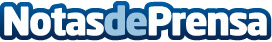 Equipos Dustcontrol de Barin para el fresado y amolado de suelosEl fresado de suelos representa una de las aplicaciones más difíciles para la extracción localizada o en el origen. Los discos de amolado utilizados en el fresado de suelos son muy abrasivos y generan grandes cantidades de polvo fino. Esto requiere una alta tecnología de filtración, una superficie de filtro adecuada, un diseño del cartucho y un sistema de limpieza del filtro rápido y eficazDatos de contacto:barin.esNota de prensa publicada en: https://www.notasdeprensa.es/equipos-dustcontrol-de-barin-para-el-fresado-y Categorias: Nacional Logística Consumo Industria Minera Innovación Tecnológica Construcción y Materiales http://www.notasdeprensa.es